Resource URLRSD (Raj Sewa Dwaar) URL:   https://api.sewadwaar.rajasthan.gov.in/app/live/master/getmasterdata/service?client_id=<client_id> (ClientID from Raj Seva dwar Portal)Note: To Get Client and Subscribe Rajmaster Service on Seva Dwar Please refer Page No 45 onwardsWeb ServiceGetMasterData: Returns Master Data in JSON Format.Parameters required by Web-Service:Username: Enter user name “Doit” in order to consume Web-Service. This is default username you can change it later through Rajmaster API dashboardPassword: Enter password “Doit@123” given above in order to consume Web-Service. This is default password you can change it later through Rajmaster API dashboardProjectCode: Enter Project Code provided by the Raj Master TeamMasterDataID:Enter Master Data ID which you want to consume. Pl. refer the below table.IsNew: (True/False)True indicates Complete Data (Return entire rows, recommend for first time use) while False indicates the Updated Data (Successive updated rows after the first-time use, ModificationDate must be passed in this case).IsActive:Enter 1 for active records and 0 for deleted recordsModificationDate : (Null/Date default 01-01-2015)For updated records only, send ModificationDate (DD-MM-YYYY) Format and you will get updated records after this date. (To use this first set IsNew=False which means updated records only)Sample Code (Dot Net)var client = new RestClient();string URL ="https://api.sewadwaar.rajasthan.gov.in/app/live/master/getmasterdata/service?client_id=YOUR SEVA DWAR CLIENTID";var request = new RestRequest(URL, Method.Post);request.AddHeader(“Content-Type”, “application/x-www-form-urlencoded”);request.AddParameter(“Username”, “Doit”);request.AddParameter(“Password”, “Doit@123”);request.AddParameter(“ProjectCode”, “YOUR PROJECTCODE Provided by Rajmasters Team”);request.AddParameter(“MasterDataID”, “1”);request.AddParameter(“IsNew”, “true”);request.AddParameter(“IsActive”, “1”);request.AddParameter(“Modification Date”, “01-01-2015”);var response =  client.Execute(request);var data = JObject.Parse(response.Content)["Data"];GridView1.DataSource = (DataTable)JsonConvert.DeserializeObject(data.ToString(), typeof(DataTable));GridView1.EnableViewState = false;GridView1.DataBind();Sample API Request tested on postman tool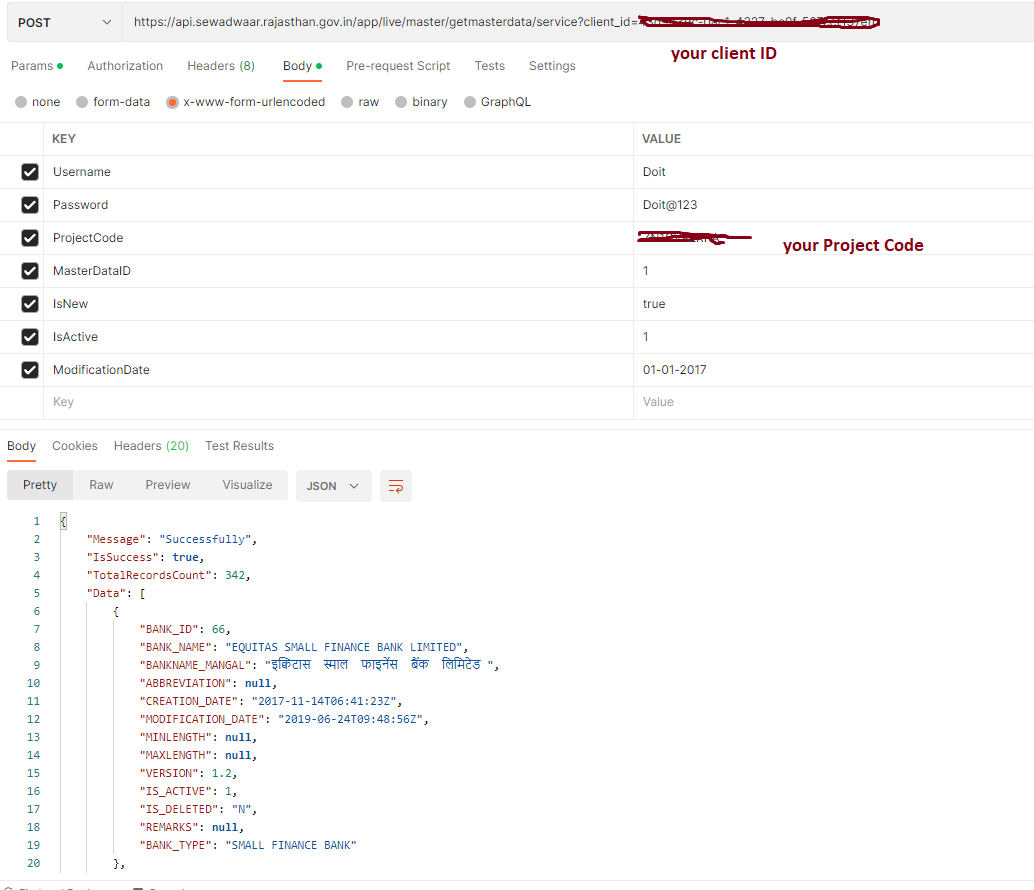 List of Master Data exposed through Web-Service with their Master Data IDList of Master Data Entities with Columns & DatatypesMaster Data Name: BANK INDIA (VV_BANK_MST)
Table ID: 1
Master Data Name:  BANK BRANCH INDIA (VV_BANK_BRANCH_MST)
Table ID: 2 Master Data Name:  CITY RAJASTHAN (VV_CITY_MST)
 Table ID: 3  Master Data Name: WARD RAJASTHAN (VV_WARD_MST)
  Table ID: 4  Master Data Name: STATE INDIA (VV_STATE_MST)
  Table ID: 17Master Data Name:  BLOCK RAJASTHAN (VV_BLOCK_MST)
Table ID: 55Master Data Name: DISTRICT RAJASTHAN (VV_DISTRICT_MST)
Table ID: 56Master Data Name: DIVISION RAJASTHAN (VV_DIVISION_MST)
Table ID: 57Master Data Name: GRAM PANCHAYAT RAJASTHAN (VV_GP_MST)
Table ID: 58Master Data Name: VILLAGE RAJASTHAN (VV_VILLAGE_MST)
Table ID: 59Master Data Name: ILR RAJASTHAN (VV_ILR_MST)
Table ID:  60Master Data Name: PATWAR RAJASTHAN (VV_PATWAR_MST)
Table ID: 61Master Data Name:  TEHSIL RAJASTHAN (VV_TEHSIL_MST)
Table ID:  62Master Data Name: CITY TYPE (VV_CITY_TYPE_MST)
Table ID: 63Master Data Name: ASSEMBLY CONSTITUENCY RAJASTHAN (VV_ASSEMBLY_CONSTITUENCY_MST)
Table ID: 64Master Data Name:  DISTRICT_AC_PC_MPG RAJASTHAN (VV_DISTRICT_AC_PC_MPG)
Table ID: 65Master Data Name:  PARLIAMENT CONSTITUENCY RAJASTHAN (VV_PARLIAMENT_CONSTITUENCY_MST) Table ID: 66Master Data Name:   POPULATION BLOCK RAJASTHAN (VV_POPULATION_BLOCK_MST)
Table ID: 67  Master Data Name:   POPULATION CITY RAJASTHAN (VV_POPULATION_CITY_MST)
  Table ID: 68  Master Data Name:   POPULATION VILLAGE RAJASTHAN (VV_POPULATION_VILLAGE_MST)
  Table ID: 69Master Data Name:   SUB DIVISION & TEHSIL RAJASTHAN (VV_SUB_DIVISION_TEHSIL_MPG)
Table ID: 70Master Data Name:   SUB DIVISION RAJASTHAN (VV_SUB_DIVISION_MST)
Table ID: 71  Master Data Name:   SUB TEHSIL RAJASTHAN (VV_SUB_TEHSIL_MST)
  Table ID: 72Master Data Name:   DISTRICT OTHER STATES INDIA (VV_DISTRICT_OTHER_STATES_MST)
Table ID: 73Master Data Name:   TERRITORY INDIA (VV_TERRITORY_MST)
Table ID: 74Master Data Name:   TERRITORY & DISTRICT INDIA (VV_TERRITORY_DISTRICT_MST)
Table ID: 75Master Data Name:   PROJECTED POPULATION BLOCK 01072017 (VV_POP_BLOCK_PROJ_01072017)
Table ID: 76Master Data Name:  PROJECTED POPULATION CITY 01072017 (VV_POP_CITY_PROJ_01072017)
Table ID: 77Master Data Name:   PROJECTED POPULATION DISTRICT 01072017 (VV_POP_DIST_PROJ_01072017)
Table ID: 78Master Data Name:   DISTRICT, CITY & WARD MAPPING (VV_DISTRICT_CITY_WARD_MPG)
Table ID: 79Master Data Name:   DISTRICT, CITY, AC & WARD MAPPING (VV_DISTRICT_CITY_AC_WARD_MPG)
Table ID: 80Master Data Name:   ADMIN (VV_ADMIN_MST)
Table ID: 81Master Data Name:   ORGANIZATION (VV_ORGANIZATION_MST)
Table ID: 82Master Data Name:   ORGANIZATION CATEGORY (VV_ORGANIZATION_CATEGORY_MST)
Table ID: 83Master Data Name:   ORGANIZATION TYPE (VV_ORGANIZATION_TYPE_MST)
Table ID: 84Master Data Name:   ASSET CATEGORY (VV_ASSET_CATEGORY_MST)
Table ID: 85Master Data Name:   ASSET SUBCATEGORY (VV_ASSET_SUBCATEGORY_MST)
Table ID: 86Master Data Name:   SECTOR (VV_SECTOR_MST)
Table ID: 87Master Data Name:   POLICE RANGE RAJASTHAN (VV_POLICE_RANGE_MST)
Table ID: 88Master Data Name:   POLICE DISTRICT RAJASTHAN (VV_POLICE_DISTRICT_MST)
Table ID: 89Master Data Name:   POLICE CIRCLE RAJASTHAN (VV_POLICE_CIRCLE_MST)
Table ID: 90Master Data Name:   POLICE STATION RAJASTHAN (VV_POLICE_STATION_MST)
Table ID: 91Master Data Name:   CITY INDIA (VV_CITY_INDIA_MST)
Table ID: 92Master Data Name:   INCOME (VV_INCOME_MST)
Table ID: 93Master Data Name:   RATION CARD TYPE (VV_RATION_CARD_TYPE_MST)
Table ID: 94Master Data Name:   CATEGORY (VV_CATEGORY_MST)
Table ID: 95Master Data Name:   GAS AGENCY RAJASTHAN (VV_GAS_AGENCY_MST)
Table ID: 96Master Data Name:   BSBY PACKAGE (VV_BSBY_PACKAGE_MST)
Table ID: 97Master Data Name:   HOUSE CATEGORY (VV_HOUSE_CATEGORY_MST)
Table ID: 98Master Data Name:   HOUSE STATUS (VV_HOUSE_STATUS_MST)
Table ID: 99Master Data Name:   RESIDENTIAL STATUS (VV_RESIDENTIAL_STATUS_MST)
  Table ID: 100Master Data Name:   RELIGION (VV_RELIGION_MST)
Table ID: 101Master Data Name:   MARITAL STATUS (VV_MARITAL_STATUS_MST)
Table ID: 102Master Data Name:   LAND CATEGORY (VV_LAND_CATEGORY_MST)
Table ID: 103Master Data Name:   LAND TYPE (VV_LAND_TYPE_MST)
Table ID: 104Master Data Name:   LANDOWNER TYPE (VV_LANDOWNER_TYPE_MST)
Table ID: 105Master Data Name:   DISABILITY CATEGORY (VV_DISABILITY_CATEGORY_MST)
Table ID: 106Master Data Name:   DESIGNATION (VV_DESIGNATION_MST)
Table ID: 107Master Data Name:   CASTE (VV_CASTE_MST)
Table ID: 109Master Data Name:   POLICE CHOWKI (VV_POLICE_CHOWKI_MST)
Table ID: 110Master Data Name:   COURT BENCH (VV_COURT_BENCH_MST)
Table ID: 111Master Data Name:   COURT CASE ABBREVIATION (VV_COURT_CASE_ABBREVIATION_MST)
Table ID: 112Master Data Name:   COURT LAWYER (VV_COURT_LAWYER_MST)
Table ID: 113Master Data Name:   COURT (VV_COURT_MST)
Table ID: 114Master Data Name:   COURT SUBJECT CATEGORY (VV_COURT_SUBJECT_CATEGORY_MST)
Table ID: 115Master Data Name:   COURT SUBJECT MATTER (VV_COURT_SUBJECT_MATTER_MST)
Table ID: 116Master Data Name:   COURT SUBJECT SUB MATTER (VV_COURT_SUBJECT_SUBMATTER_MST)
Table ID: 117Master Data Name:   COURT SUBJECT SUBCATEGORY (VV_COURT_SUBJECT_SUBCAT_MST)
Table ID: 118Master Data Name:   COURT TYPE (VV_COURT_TYPE_MST)
Table ID: 119Master Data Name:   GENDER (VV_GENDER_MST)
Table ID: 120Master Data Name:   EDUCATION (VV_EDUCATION_MST)
Table ID: 121Master Data Name:   OCCUPATION (VV_OCCUPATION_MST)
Table ID: 122Master Data Name:   CITY CATEGORY (VV_CITY_CATEGORY_MST)
Table ID: 125Master Data Name:   TITLE (VV_TITLE_MST)
Table ID: 183Master Data Name:   POSTED IN (VV_POSTED_IN_MST)
  Table ID: 184Master Data Name:   POSTING TYPE (VV_POSTING_TYPE_MST)
Table ID: 185Master Data Name:   SERVICE (VV_SERVICE_MST)
Table ID: 186Master Data Name:   OFFICE LEVEL (VV_OFFICE_LEVEL_MST)
Table ID: 187Master Data Name:   PAY COMMISSION (VV_PAY_COMMISSION_MST)
Table ID: 188Master Data Name:   ADDRESS TYPE (VV_ADDRESS_TYPE_MST)
Table ID: 189Master Data Name:   EMPLOYEE CATEGORY (VV_EMPLOYEE_CATEGORY_MST)
Table ID: 190Master Data Name:   EMPLOYEE TYPE (VV_EMPLOYEE_TYPE_MST)
Table ID: 191Master Data Name:   EMPLOYEE SUB STATUS (VV_EMPLOYEE_SUB_STATUS_MST)
Table ID: 192Master Data Name:   POSTED REASON (VV_POSTED_REASON_MST)
Table ID: 193Master Data Name:   EMPLOYEE STATUS (VV_EMPLOYEE_STATUS_MST)
Table ID: 194Master Data Name:   State Government Holiday 2018 (VV_ HOLIDAY_2018_MST)
Table ID: 196Sewa Dwar PortalRegister your Application (Project) and get ClientIDSubscribe to Rajmasters ServiceStep – 1: Login Seva Dwar Portal via SSO, post login clicks on APP tab. During the initial on-boarding there would be no apps registered yet. Click on Register new Application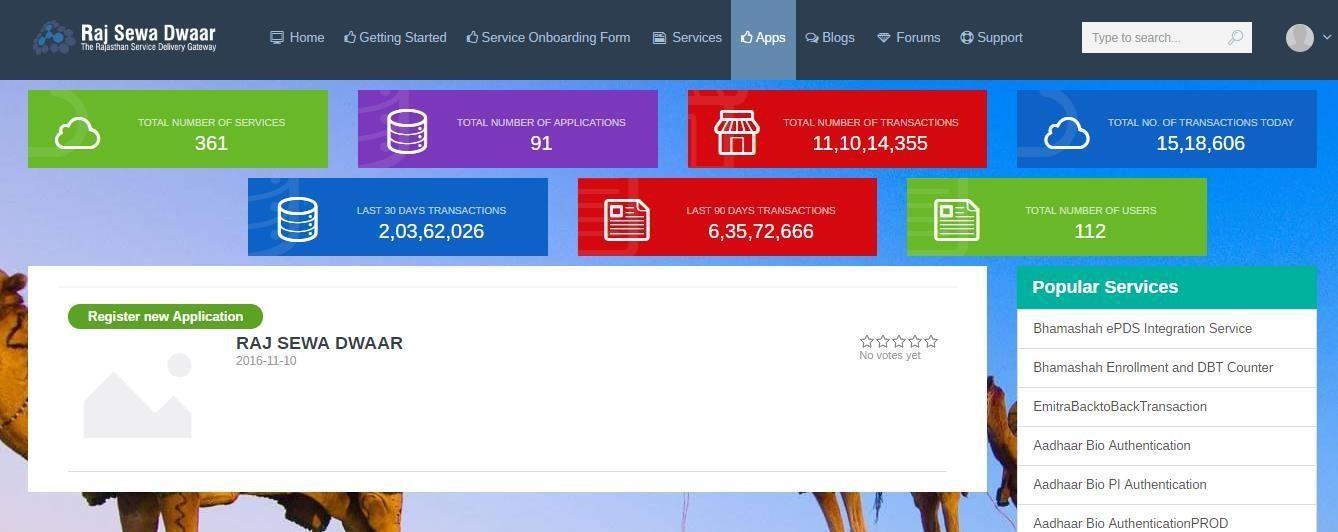 Step – 2: Provide the application name and description of the app and click on Submit button. The description of the App would help Raj Sewa Dwaar understand the usage of the App.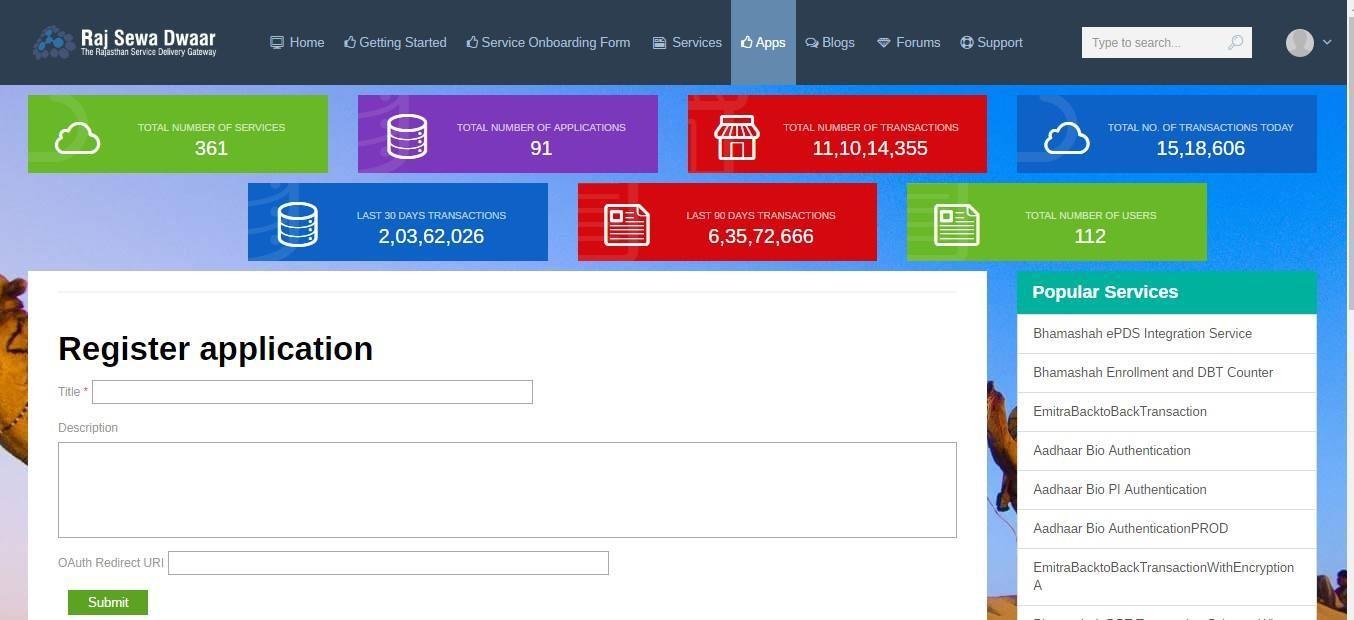 Step – 3: On successful registration the app information is displayed. This includes client id which is required to call the Service.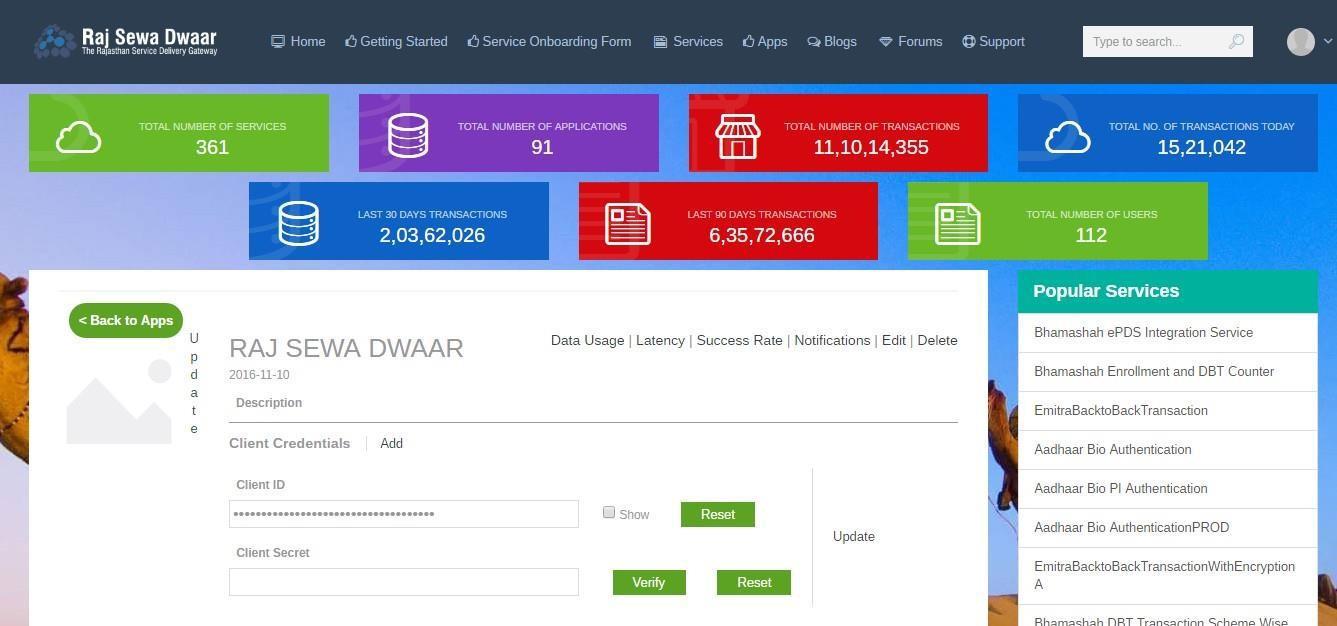 Step – 4: Now post registration of the app, Click on Service tab and select the intended Service  In Search Box Enter – Rajmasters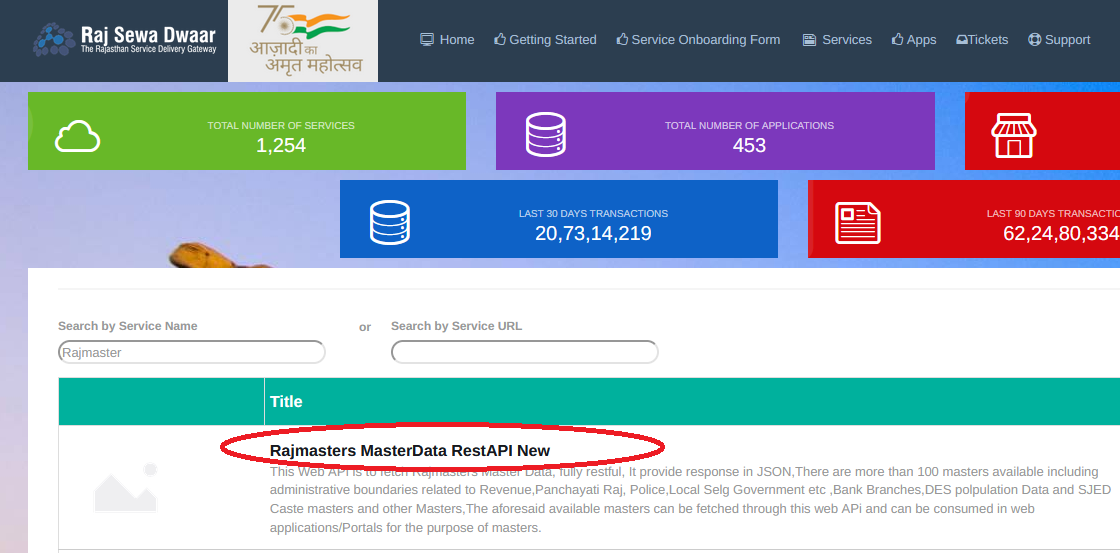 Step – 5: After Clicking Rajmasters MasterData RestAPI New details will be displayed with a subscribe button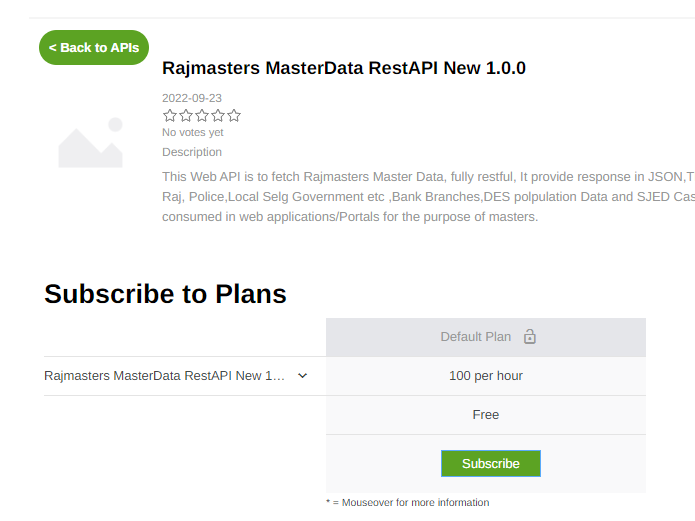 Click on [Subscribe] button to subscribe the Rajmaster serviceNote:If Subscribe button is disabled, please email to Seva Dwar Teamapim.rsd@rajasthan.gov.in  or call 25557Step – 6: Once you are subscribed to the Plan, the Service(s) available under the plan can be invoked.Support/Helpdesk Team RajmastersTeam:Helpdesk Email: helpdesk.rajmasters@rajasthan.gov.inThank YouResponse formatJSONAuthentication RequiredYesTable IDMaster Data NameDescription1VV_BANK_MSTBank Master India2VV_BANK_BRANCH_MSTBank Branch Master India3VV_CITY_MSTCity Master Rajasthan4VV_WARD_MSTWard Master Rajasthan17VV_STATE_MSTState Master India55VV_BLOCK_MSTBlock Master Rajasthan56VV_DISTRICT_MSTDistrict Master Rajasthan57VV_DIVISION_MSTDivision Master Rajasthan58VV_GP_MSTGram Panchayat Master Rajasthan59VV_VILLAGE_MSTVillage Master Rajasthan60VV_ILR_MSTILR Master Rajasthan61VV_PATWAR_MSTPatwar Master Rajasthan62VV_TEHSIL_MSTTehsil Master Rajasthan63VV_CITY_TYPE_MSTCity Type Master64VV_ASSEMBLY_CONSTITUENCY_MSTAssembly Constituency Rajasthan65VV_DISTRICT_AC_PC_MPGDistrict Assembly Constituency / Parliament Constituency Mapping66VV_PARLIAMENT_CONSTITUENCY_MSTParliament Constituency Master Rajasthan67VV_POPULATION_BLOCK_MSTBlock Population Master Rajasthan68VV_POPULATION_CITY_MSTCity Population Master Rajasthan69VV_POPULATION_VILLAGE_MSTVillage Population Master Rajasthan70VV_SUB_DIVISION_TEHSIL_MPGSub Division Tehsil Mapping Rajasthan71VV_SUB_DIVISION_MSTSub Division Master Rajasthan72VV_SUB_TEHSIL_MSTSub Tehsil Master Rajasthan73VV_DISTRICT_OTHER_STATES_MSTDistrict Other States India74VV_TERRITORY_MSTTerritories of India75VV_TERRITORY_DISTRICT_MSTTerritory & their Districts India76VV_POP_BLOCK_PROJ_01072017Projected 2017 Block Population Rajasthan77VV_POP_CITY_PROJ_01072017Projected 2017 City Population Rajasthan78VV_POP_DIST_PROJ_01072017Projected 2017 District Population Rajasthan79VV_DISTRICT_CITY_WARD_MPGDistrict, City & Ward Mapping Rajasthan80VV_DISTRICT_CITY_AC_WARD_MPGDistrict, City, AC & Ward Mapping Rajasthan81VV_ADMIN_MSTAdmin Department82VV_ORGANIZATION_MSTOrganization contains Board, Department etc.83VV_ORGANIZATION_CATEGORY_MSTOrganization Category84VV_ORGANIZATION_TYPE_MSTOrganization Type85VV_ASSET_CATEGORY_MSTAsset Category Master86VV_ASSET_SUBCATEGORY_MSTAsset Sub Category Master87VV_SECTOR_MSTAsset Sector Master88VV_POLICE_RANGE_MSTPolice Range Master Rajasthan89VV_POLICE_DISTRICT_MSTPolice District Master Rajasthan90VV_POLICE_CIRCLE_MSTPolice Circle Master Rajasthan91VV_POLICE_STATION_MSTPolice Station Master Rajasthan92VV_CITY_INDIA_MSTCities of India93VV_INCOME_MSTIncome Master94VV_RATION_CARD_TYPE_MSTRation Card Type Master95VV_CATEGORY_MSTCaste Category Master96VV_GAS_AGENCY_MSTGas Agency Master97VV_BSBY_PACKAGE_MSTBhamashah Swasthya Bima Yojana Master98VV_HOUSE_CATEGORY_MSTHouse Category Master99VV_HOUSE_STATUS_MSTHouse Status Master100VV_RESIDENTIAL_STATUS_MSTResidential Status Master101VV_RELIGION_MSTReligion Master102VV_MARITAL_STATUS_MSTMarital Status Master103VV_LAND_CATEGORY_MSTLand Category Master104VV_LAND_TYPE_MSTLand Type Master105VV_LANDOWNER_TYPE_MSTLandowner Type Master106VV_DISABILITY_CATEGORY_MSTDisability Category Master107VV_DESIGNATION_MSTDesignation Master109VV_CASTE_MSTCaste Master Rajasthan110VV_POLICE_CHOWKI_MSTPolice Chowki Master Rajasthan111VV_COURT_BENCH_MSTCourt Bench Master112VV_COURT_CASE_ABBREVIATION_MSTCourt Case Abbreviation Master113VV_COURT_LAWYER_MSTCourt Lawyer Master114VV_COURT_MSTCourt Master115VV_COURT_SUBJECT_CATEGORY_MSTCourt Subject Category Master116VV_COURT_SUBJECT_MATTER_MSTCourt Subject Matter Master117VV_COURT_SUBJECT_SUBMATTER_MSTCourt Subject Sub Matter Master118VV_COURT_SUBJECT_SUBCAT_MSTCourt Subject Sub Category Master119VV_COURT_TYPE_MSTCourt Type Master120VV_GENDER_MSTGender Master121VV_EDUCATION_MSTEducation Master122VV_OCCUPATION_MSTOccupation Master125VV_CITY_CATEGORY_MSTCity Category Master183VV_TITLE_MSTTitle Master184VV_POSTED_IN_MSTDepartment Posted In Master185VV_POSTING_TYPE_MSTPosting Type Master186VV_SERVICE_MSTService Master187VV_OFFICE_LEVEL_MSTOffice Level Master188VV_PAY_COMMISSION_MSTPay Commission Master189VV_ADDRESS_TYPE_MSTAddress Type Master190VV_EMPLOYEE_CATEGORY_MSTEmployee Category Master191VV_EMPLOYEE_TYPE_MSTEmployee Type Master192VV_EMPLOYEE_SUB_STATUS_MSTEmployee Sub Status Master193VV_POSTED_REASON_MSTPosted Reason Master194VV_EMPLOYEE_STATUS_MSTEmployee Status Master196VV_HOLIDAY_2018_MSTState Government Holiday MasterColumn NameData TypeDescriptionUpdate DateBANK_IDNUMBERPK – Unique ID use to defines relationship between tablesBANK_NAMEVARCHAR2Name in EnglishCREATION_DATEDATERecord Creation DateMODIFICATION_DATE DATERecord Modification DateIS_ACTIVENUMBERFlag to identify record : Active(1) or Inactive (0)MINLENGTHNUMBER-MAXLENGTHNUMBER-VERSIONNUMBERVersion No. of the recordIS_DELETEDCHARFlag to identify deleted record: ‘Y’ – Deleted, ‘N’ – Not DeletedREMARKSNVARCHAR2Remarks provided by nodal departmentABBREVIATIONVARCHAR2Bank Short NameBANK_TYPEVARCHAR2Type of Bank27-06-2018Column NameData TypeDescriptionBANK_BRANCH_IDNUMBERPK – Unique ID use to defines relationship between tablesBRANCH_ADDRESSNVARCHAR2Branch Address in EnglishIFSC_CODENVARCHAR2Branch IFSC CodeMICRVARCHAR2Branch MICR CodeCREATION_DATEDATERecord Creation DateMODIFICATION_DATEDATERecord Modification DateVERSIONNUMBERVersion No. of the recordIS_ACTIVENUMBERFlag to identify record: Active (1) or Inactive (0)IS_DELETEDCHARFlag to identify deleted record: ‘Y’ – Deleted, ‘N’ – Not DeletedBANK_IDNUMBERFK – VV_BANK_MST (Table ID: 1)DISTRICT_IDNUMBERFK – VV_DISTRICT_OTHER_STATES_MST (Table ID: 73)REMARKSNVARCHAR2Remarks provided by nodal departmentSTATE_IDNUMBERFK – VV_STATE_MST (Table ID: 17)BRANCHNVARCHAR2Branch Name EnglishColumn NameData TypeDescriptionCITY_IDNUMBERPK – Unique ID use to defines relationship between tablesCITY_CODEVARCHAR2Unique Code use for display purposeCITY_ENGVARCHAR2Name in EnglishCITY_MANGALNVARCHAR2Name in Hindi (Unicode)CITY_TYPENUMBERFK – VV_CITY_TYPE_MST (Table ID: 63)CREATION_DATEDATERecord insertion date entered through the applicationMODIFICATION_DATEDATERecord Modification DateVERSIONNUMBERVersion No. of the recordIS_ACTIVENUMBERFlag to identify record : Active(1) or Inactive (0)IS_DELETEDCHARFlag to identify deleted record: ‘Y’ – Deleted, ‘N’ – Not DeletedDISTRICT_IDNUMBERFK – VV_DISTRICT_MST (Table ID: 56)REMARKSNVARCHAR2Remarks provided by nodal departmentCITY_STATUSCHARStatus of City. ‘N’ for New & ‘O’ for OldCITY_CATEGORY_IDNUMBERFK – VV_CITY_CATEGORY_MST (Table ID: )Column NameData TypeDescriptionWARD_IDNUMBERPK – Unique ID use to defines relationship between tablesWARD_CODEVARCHAR2Unique Code use for display purposeWARD_ENGVARCHAR2Name in EnglishWARD_MANGALNVARCHAR2Name in Hindi (Unicode)CREATION_DATEDATERecord insertion date entered through the applicationMODIFICATION_DATEDATERecord Modification DateVERSIONNUMBERVersion No. of the recordIS_ACTIVENUMBERFlag to identify record : Active(1) or Inactive (0)IS_DELETEDCHARFlag to identify deleted record: ‘Y’ – Deleted, ‘N’ – Not DeletedCITY_IDNUMBERFK – VV_CITY_MST (Table ID: 3)REMARKSNVARCHAR2Remarks provided by nodal departmentColumn NameData TypeDescriptionSTATE_IDNUMBERPK – Unique ID use to defines relationship between tablesSTATE_CODENUMBERUnique Code use for display purposeSTATE_ENGVARCHAR2Name in EnglishSTATE_MANGALNVARCHAR2Name in Hindi (Unicode)CREATION_DATEDATERecord insertion date entered through the applicationMODIFICATION_DATEDATERecord Modification DateVERSIONNUMBERVersion No. of the recordIS_ACTIVENUMBERFlag to identify record : Active(1) or Inactive (0)IS_DELETEDCHARFlag to identify deleted record: ‘Y’ – Deleted, ‘N’ – Not DeletedCAPITALVARCHAR2Capital of State in English LanguageREMARKS NVARCHAR2Remarks provided by nodal departmentIS_STATE_UTCHAR‘S’ – State & ‘U’ – UT (Union Territory)Column NameData TypeDescriptionBLOCK_IDNUMBERPK – Unique ID use to defines relationship between tablesBLOCK_CODEVARCHAR2Unique Code use for display purposeBLOCK_ENGNVARCHAR2Name in EnglishBLOCK_MANGALNVARCHAR2Name in Hindi (Unicode)BLOCK_STATUSCHARFlag to identify New (‘N’) or (‘O’) BlockCREATION_DATEDATERecord insertion date entered through the applicationMODIFICATION_DATEDATERecord Modification DateVERSIONNUMBERVersion No. of the recordIS_ACTIVENUMBERFlag to identify record : Active(1) or Inactive (0)IS_DELETEDCHARFlag to identify deleted record: ‘Y’ – Deleted, ‘N’ – Not DeletedDISTRICT_IDNUMBERFK- VV_DISTRICT_MST (Table ID: 56)REMARKS NVARCHAR2Remarks provided by nodal departmentIS_TSPVARCHAR2Flag to identify TSP, Non TSP & Partial TSP Area : TSP (Y) & Non TSP (N) & Partial TSP (P)BLOCK_LGCODENUMBERCODE defined by Local Government DirectoryColumn NameData TypeDescriptionDISTRICT_IDNUMBERPK – Unique ID use to defines relationship between tablesDISTRICT_CODEVARCHAR2Unique Code use for display purposeDISTRICT_ENGNVARCHAR2Name in EnglishDISTRICT_MANGALNVARCHAR2Name in Hindi (Unicode)CREATION_DATEDATERecord insertion date entered through the applicationMODIFICATION_DATEDATERecord Modification DateVERSIONNUMBERVersion No. of the recordIS_ACTIVENUMBERFlag to identify record : Active(1) or Inactive (0)IS_DELETEDCHARFlag to identify deleted record: ‘Y’ – Deleted, ‘N’ – Not DeletedDIVISION_IDNUMBERFK- VV_DIVISION_MST (Table ID : 57)REMARKS NVARCHAR2Remarks provided by nodal departmentIS_TSPVARCHAR2Flag to identify TSP, Non TSP & Partial TSP Area : TSP (Y) & Non TSP (N) & Partial TSP (P)DISTRICT_LGCODENUMBERCODE defined by Local Government DirectoryColumn NameData TypeDescriptionDIVISION_IDNUMBERPK – Unique ID use to defines relationship between tablesDIVISION_CODEVARCHAR2Unique Code use for display purposeDIVISION_ENGNVARCHAR2Name in EnglishDIVISION_MANGALNVARCHAR2Name in Hindi (Unicode)CREATION_DATEDATERecord insertion date entered through the applicationMODIFICATION_DATEDATERecord Modification DateVERSIONNUMBERVersion No. of the recordIS_ACTIVENUMBERFlag to identify record : Active(1) or Inactive (0)IS_DELETEDCHARFlag to identify deleted record: ‘Y’ – Deleted, ‘N’ – Not DeletedREMARKS NVARCHAR2Remarks provided by nodal departmentColumn NameData TypeDescriptionGP_IDNUMBERPK – Unique ID use to defines relationship between tablesGP_CODEVARCHAR2Unique Code use for display purposeGP_ENGNVARCHAR2Name in EnglishGP_MANGALNVARCHAR2Name in Hindi (Unicode)CREATION_DATEDATERecord insertion date entered through the applicationMODIFICATION_DATEDATERecord Modification DateVERSIONNUMBERVersion No. of the recordIS_ACTIVENUMBERFlag to identify record : Active(1) or Inactive (0)IS_DELETEDCHARFlag to identify deleted record: ‘Y’ – Deleted, ‘N’ – Not DeletedBLOCK_IDNUMBERFK – VV_BLOCK_MST (Table ID : 55)REMARKS NVARCHAR2Remarks provided by nodal departmentGP_LGCODENUMBERCODE defined by Local Government DirectoryIS_TSPVARCHAR2Flag to identify TSP, Non TSP & Partial TSP Area : TSP (Y) & Non TSP (N) & Partial TSP (P)GP_STATUSCHARFlag to identify New (‘N’) or (‘O’) GPColumn NameData TypeDescriptionVILLAGE_IDNUMBERPK – Unique ID use to defines relationship between tablesVILLAGE_CODEVARCHAR2Unique Code use for display purposeVILLAGE_ENGNVARCHAR2Name in EnglishVILLAGE_MANGALNVARCHAR2Name in Hindi (Unicode)CREATION_DATEDATERecord insertion date entered through the applicationMODIFICATION_DATEDATERecord Modification DateVERSIONNUMBERVersion No. of the recordIS_ACTIVENUMBERFlag to identify record : Active(1) or Inactive (0)IS_DELETEDCHARFlag to identify deleted record: ‘Y’ – Deleted, ‘N’ – Not DeletedGP_IDNUMBERFK – VV_GP_MST (Table ID : 58)PATWAR_IDNUMBERFK – VV_PATWAR_MST (Table ID : 61)AC_IDNUMBERFK – VV_ASSEMBLY_CONSTITUENCY_MST(Table ID : 64)REMARKS NVARCHAR2Remarks provided by Nodal DepartmentPS_IDNUMBERFK – VV_POLICE_STATION_MST (Table ID : 91)VILLAGE_LGCODENUMBERCODE defined by Local Government DirectoryIS_TSPVARCHAR2Flag to identify TSP & Non TSP Area : TSP (Y) & Non TSP (N) and Partial TSP (P)IS_SAHARIYAVARCHAR2Flag to identify records as Sahariya: ‘Y’ – Sahariya, ‘N’ – Not SahariyaColumn NameData TypeDescriptionILR_IDNUMBERPK – Unique ID use to defines relationship between tablesILR_CODEVARCHAR2Unique Code use for display purposeILR_ENGNVARCHAR2Name in EnglishILR_MANGALNVARCHAR2Name in Hindi (Unicode)CREATION_DATEDATERecord insertion date entered through the applicationMODIFICATION_DATEDATERecord Modification DateVERSIONNUMBERVersion No. of the recordIS_ACTIVENUMBERFlag to identify record : Active(1) or Inactive (0)IS_DELETEDCHARFlag to identify deleted record: ‘Y’ – Deleted, ‘N’ – Not DeletedTEHSIL_IDNUMBERFK – VV_TEHSIL_MST (Table ID : 62)REMARKS NVARCHAR2Remarks provided by nodal departmentIS_TSPVARCHAR2Flag to identify TSP & Non TSP Area : TSP (Y) & Non TSP (N)Column NameData TypeDescriptionPATWAR_IDNUMBERPK – Unique ID use to defines relationship between tablesPATWAR_CODEVARCHAR2Unique Code use for display purposePATWAR_ENGNVARCHAR2Name in EnglishPATWAR_MANGALNVARCHAR2Name in Hindi (Unicode)CREATION_DATEDATERecord insertion date entered through the applicationMODIFICATION_DATEDATERecord Modification DateVERSIONNUMBERVersion No. of the recordIS_ACTIVENUMBERFlag to identify record: Active (1) or Inactive (0)IS_DELETEDCHARFlag to identify deleted record: ‘Y’ – Deleted, ‘N’ – Not DeletedILR_IDNUMBERFK – VV_ILR_MST (Table ID: 60)REMARKS NVARCHAR2Remarks provided by nodal departmentIS_TSPVARCHAR2Flag to identify TSP & Non-TSP Area: TSP (Y) & Non-TSP (N)Column NameData TypeDescriptionTEHSIL_IDNUMBERPK – Unique ID use to defines relationship between tablesTEHSIL_CODEVARCHAR2Unique Code use for display purposeTEHSIL_ENGNVARCHAR2Name in EnglishTEHSIL_MANGALNVARCHAR2Name in Hindi (Unicode)CREATION_DATEDATERecord insertion date entered through the applicationMODIFICATION_DATEDATERecord Modification DateVERSIONNUMBERVersion No. of the recordIS_ACTIVENUMBERFlag to identify record : Active(1) or Inactive (0)IS_DELETEDCHARFlag to identify deleted record: ‘Y’ – Deleted, ‘N’ – Not DeletedDISTRICT_IDNUMBERFK – VV_DISTRICT_MST (Table ID : 56)REMARKSNVARCHAR2Remarks provided by nodal departmentIS_TSPVARCHAR2Flag to identify TSP, Non TSP & Partial TSP Area : TSP (Y) & Non TSP (N) & Partial TSP (P)Column NameData TypeDescriptionCITY_TYPE_IDNUMBERPK – Unique ID use to defines relationship between tablesCITY_TYPE_ENGVARCHAR2Name in EnglishCITY_TYPE_MANGALNVARCHAR2Name in Hindi (Unicode)CREATION_DATEDATERecord insertion date entered through the applicationMODIFICATION_DATEDATERecord Modification DateVERSIONNUMBERVersion No. of the recordIS_ACTIVENUMBERFlag to identify record : Active(1) or Inactive (0)IS_DELETEDCHARFlag to identify deleted record: ‘Y’ – Deleted, ‘N’ – Not DeletedREMARKSNVARCHAR2Remarks provided by nodal departmentColumn NameData TypeDescriptionAC_IDNUMBERPK – Unique ID use to defines relationship between tablesAC_CODENUMBERUnique Code use for display purposeAC_ENGVARCHAR2Name in EnglishAC_MANGALNVARCHAR2Name in Hindi (Unicode)SEATVARCHAR2-CREATION_DATEDATERecord insertion date entered through the applicationMODIFICATION_DATEDATERecord Modification DateVERSIONNUMBERVersion No. of the recordIS_ACTIVENUMBERFlag to identify record : Active(1) or Inactive (0)IS_DELETEDCHARFlag to identify deleted record: ‘Y’ – Deleted, ‘N’ – Not DeletedPC_IDNUMBERFK – VV_PARLIAMENT_CONSTITUENCY_MST(Table ID : 66)REMARKSNVARCHAR2Remarks provided by nodal departmentColumn NameData TypeDescriptionDIST_AC_PC_IDNUMBERPK – Unique ID use to defines relationship between tablesDISTRICT_IDNUMBERFK – VV_DISTRICT_MST (Table ID : 56)PC_IDNUMBERFK – VV_PARLIAMENT_CONSTITUENCY_MST (Table ID : 66)AC_IDNUMBERFK – VV_ASSEMBLY_CONSTITUENCY_MST (Table ID : 64)CREATION_DATEDATERecord insertion date entered through the applicationMODIFICATION_DATEDATERecord Modification DateVERSIONNUMBERVersion No. of the recordIS_ACTIVENUMBERFlag to identify record : Active(1) or Inactive (0)IS_DELETEDCHARFlag to identify deleted record: ‘Y’ – Deleted, ‘N’ – Not DeletedREMARKS NVARCHAR2Remarks provided by nodal departmentColumn NameData TypeDescriptionPC_IDNUMBERPK – Unique ID use to defines relationship between tablesPC_CODENUMBERUnique Code use for display purposePC_ENGVARCHAR2Name in EnglishPC_MANGALNVARCHAR2Name in Hindi (Unicode)SEATVARCHAR2-CREATION_DATEDATERecord insertion date entered through the applicationMODIFICATION_DATEDATERecord Modification DateVERSIONNUMBERVersion No. of the recordIS_ACTIVENUMBERFlag to identify record : Active(1) or Inactive (0)IS_DELETEDCHARFlag to identify deleted record: ‘Y’ – Deleted, ‘N’ – Not DeletedREMARKS NVARCHAR2Remarks provided by nodal departmentColumn NameData TypeDescriptionPOPULATION_IDNUMBERPK – Unique ID use to defines relationship between tablesBLOCK_ID NUMBERFK – VV_BLOCK_MST (Table ID: 55)POP_HOF NUMBERPopulation HOFPOP_INDIVIDUAL NUMBERPopulation IndividualCREATION_DATE DATERecord insertion date entered through the applicationMODIFICATION_DATE DATERecord Modification DateIS_DELETED CHARFlag to identify deleted record: ‘Y’ – Deleted, ‘N’ – Not DeletedVERSION NUMBERVersion No. of the recordIS_ACTIVENUMBERFlag to identify record: Active (1) or Inactive (0)REMARKSNVARCHAR2Remarks provided by nodal departmentColumn NameData TypeDescriptionPOPULATION_IDNUMBERPK – Unique ID use to defines relationship between tablesCITY_ID NUMBERFK – VV_CITY_MST (Table ID: 3)POP_HOF NUMBERPopulation HOFPOP_INDIVIDUAL NUMBERPopulation IndividualCREATION_DATE DATERecord insertion date entered through the applicationMODIFICATION_DATE DATERecord Modification DateIS_DELETED CHARFlag to identify deleted record: ‘Y’ – Deleted, ‘N’ – Not DeletedVERSION NUMBERVersion No. of the recordIS_ACTIVENUMBERFlag to identify record: Active (1) or Inactive (0)REMARKSNVARCHAR2Remarks provided by nodal departmentColumn NameData TypeDescriptionPOPULATION_ID NUMBERPK – Unique ID use to defines relationship between tablesVILLAGE_ID NUMBERFK – VV_VILLAGE_MST (Table ID: 59)MALE_POP NUMBERPopulation MaleFEMALE_POP NUMBERPopulation FemaleTOTAL_POP NUMBERTotal Population (Male + Female)FAMILY_POP NUMBERFamily Population CREATION_DATE DATERecord insertion date entered through the applicationMODIFICATION_DATE DATERecord Modification DateIS_DELETED CHARFlag to identify deleted record: ‘Y’ – Deleted, ‘N’ – Not DeletedVERSION NUMBERVersion No. of the recordIS_ACTIVENUMBERFlag to identify record: Active (1) or Inactive (0)REMARKSNVARCHAR2Remarks provided by nodal departmentColumn NameData TypeDescriptionMAP_IDNUMBERPK – Unique ID use to defines relationship between tablesTEHSIL_ID NUMBERFK – VV_TEHSIL_MST (Table ID : 62)SUB_DIVISION_ID NUMBERFK – VV_SUB_DIVISION_MST (Table ID : 71)CREATION_DATE DATERecord insertion date entered through the applicationMODIFICATION_DATE DATERecord Modification DateIS_DELETED CHARFlag to identify deleted record: ‘Y’ – Deleted, ‘N’ – Not DeletedVERSION NUMBERVersion No. of the recordIS_ACTIVENUMBERFlag to identify record : Active(1) or Inactive (0)REMARKSNVARCHAR2Remarks provided by nodal departmentColumn NameData TypeDescriptionSUB_DIVISION_ID NUMBERPK – Unique ID use to defines relationship between tablesSUB_DIVISION_CODE VARCHAR2Unique Code use for display purposeSUB_DIVISION_ENG VARCHAR2Name in EnglishSUB_DIVISION_MANGAL NVARCHAR2Name in Hindi (Unicode)CREATION_DATE DATERecord insertion date entered through the applicationMODIFICATION_DATE DATERecord Modification DateIS_DELETED CHARFlag to identify deleted record: ‘Y’ – Deleted, ‘N’ – Not DeletedVERSION NUMBERVersion No. of the recordIS_ACTIVENUMBERFlag to identify record: Active (1) or Inactive (0)DISTRICT_IDNUMBERFK – VV_DISTRICT_MST (Table ID: 56)REMARKSNVARCHAR2Remarks provided by nodal departmentColumn NameData TypeDescriptionSUB_TEHSIL_ID NUMBERPK – Unique ID use to defines relationship between tablesSUB_TEHSIL_ENG VARCHAR2Name in EnglishSUB_TEHSIL_MANGAL NVARCHAR2Name in Hindi (Unicode)CREATION_DATE DATERecord insertion date entered through the applicationMODIFICATION_DATE DATERecord Modification DateIS_DELETED CHARFlag to identify deleted record: ‘Y’ – Deleted, ‘N’ – Not DeletedVERSION NUMBERVersion No. of the recordIS_ACTIVENUMBERFlag to identify record : Active(1) or Inactive (0)DISTRICT_ID NUMBERFK – VV_DISTRICT_MST (Table ID : 56)SUB_DIV NUMBERFK – VV_SUB_DIVISION_MST (Table ID : 71)TEHSIL_ID NUMBERFK – VV_TEHSIL_MST (Table ID 62)REMARKSNVARCHAR2Remarks provided by nodal departmentColumn NameData TypeDescriptionDISTRICT_ID NUMBERPK – Unique ID use to defines relationship between tablesDISTRICT_CODENUMBERUnique Code use for display purposeDISTRICT_ENGVARCHAR2Name in EnglishDISTRICT_MANGAL NVARCHAR2Name in Hindi (Unicode)CREATION_DATE DATERecord insertion date entered through the applicationMODIFICATION_DATE DATERecord Modification DateIS_DELETED CHARFlag to identify deleted record: ‘Y’ – Deleted, ‘N’ – Not DeletedVERSION NUMBERVersion No. of the recordIS_ACTIVENUMBERFlag to identify record: Active (1) or Inactive (0)STATE_IDNUMBERFK – VV_STATE_MST (Table ID: 17)REMARKSVARCHAR2Remarks provided by nodal departmentColumn NameData TypeDescriptionTERRITORY_IDNUMBERPK – Unique ID use to defines relationship between tablesTERRITORY_CODEVARCHAR2Unique Code use for display purposeTERRITORY_ENGVARCHAR2Name in EnglishTERRITORY_MANGALNVARCHAR2Name in Hindi (Unicode)CREATION_DATEDATERecord insertion date entered through the applicationMODIFICATION_DATEDATERecord Modification DateVERSIONNUMBERVersion No. of the recordIS_ACTIVENUMBERFlag to identify record: Active (1) or Inactive (0)IS_DELETEDCHARFlag to identify deleted record: ‘Y’ – Deleted, ‘N’ – Not DeletedREMARKS NVARCHAR2Remarks provided by nodal departmentCAPITALNVARCHAR2Column NameData TypeDescriptionDISTRICT_IDNUMBERPK – Unique ID use to defines relationship between tablesTERRITORY_IDNUMBERFK – VV_TERRITORY_MST (Table ID : 74)DISTRICT_CODENUMBERUnique Code use for display purposeDISTRICT_ENGVARCHAR2Name in EnglishDISTRICT_MANGALNVARCHAR2Name in Hindi (Unicode)CREATION_DATEDATERecord insertion date entered through the applicationMODIFICATION_DATEDATERecord Modification DateVERSIONNUMBERVersion No. of the recordIS_ACTIVENUMBERFlag to identify record : Active(1) or Inactive (0)IS_DELETEDCHARFlag to identify deleted record: ‘Y’ – Deleted, ‘N’ – Not DeletedREMARKSNVARCHAR2Remarks provided by nodal departmentColumn NameData TypeDescriptionPOP_BLOCK_IDNUMBERPK – Unique ID use to defines relationship between tablesBLOCK_IDNUMBERFK – VV_BLOCK_MST (Table ID : 55)HOUSEHOLD_PROJECTEDNUMBERHousehold Projected Population as on 01072017PERSON_PROJECTEDVARCHAR2Individual Projected Population as on 01072017CREATION_DATEDATERecord insertion date entered through the applicationMODIFICATION_DATEDATERecord Modification DateVERSIONNUMBERVersion No. of the recordIS_ACTIVENUMBERFlag to identify record : Active(1) or Inactive (0)IS_DELETEDCHARFlag to identify deleted record: ‘Y’ – Deleted, ‘N’ – Not DeletedREMARKSNVARCHAR2Remarks provided by nodal departmentColumn NameData TypeDescriptionPOP_CITY_IDNUMBERPK – Unique ID use to defines relationship between tablesCITY_IDNUMBERFK – VV_CITY_MST (Table ID : 3)HOUSEHOLD_PROJECTEDNUMBERHousehold Projected Population as on 01072017PERSON_PROJECTEDVARCHAR2Individual Projected Population as on 01072017CREATION_DATEDATERecord insertion date entered through the applicationMODIFICATION_DATEDATERecord Modification DateVERSIONNUMBERVersion No. of the recordIS_ACTIVENUMBERFlag to identify record : Active(1) or Inactive (0)IS_DELETEDCHARFlag to identify deleted record: ‘Y’ – Deleted, ‘N’ – Not DeletedREMARKSNVARCHAR2Remarks provided by nodal departmentColumn NameData TypeDescriptionPOP_DIST_IDNUMBERPK – Unique ID use to defines relationship between tablesDISTRICT_IDNUMBERFK – VV_DISTRICT_MST (Table ID : 56)HOUSEHOLD_PROJECTEDNUMBERHousehold Projected Population as on 01072017PERSON_PROJECTEDVARCHAR2Individual Projected Population as on 01072017CREATION_DATEDATERecord insertion date entered through the applicationMODIFICATION_DATEDATERecord Modification DateVERSIONNUMBERVersion No. of the recordIS_ACTIVENUMBERFlag to identify record : Active(1) or Inactive (0)IS_DELETEDCHARFlag to identify deleted record: ‘Y’ – Deleted, ‘N’ – Not DeletedREMARKSNVARCHAR2Remarks provided by nodal departmentColumn NameData TypeDescriptionMAP_IDNUMBERPK – Unique ID use to defines relationship between tablesDISTRICT_IDNUMBERFK – VV_DISTRICT_MST (Table ID : 56)CITY_IDNUMBERFK – VV_CITY_MST (Table ID : 3)WARD_IDNUMBERFK – VV_WARD_MST (Table ID : 4)CREATION_DATEDATERecord insertion date entered through the applicationMODIFICATION_DATEDATERecord Modification DateVERSIONNUMBERVersion No. of the recordIS_ACTIVENUMBERFlag to identify record : Active(1) or Inactive (0)IS_DELETEDCHARFlag to identify deleted record: ‘Y’ – Deleted, ‘N’ – Not DeletedREMARKSNVARCHAR2Remarks provided by nodal departmentColumn NameData TypeDescriptionMAP_IDNUMBERPK – Unique ID use to defines relationship between tablesDISTRICT_IDNUMBERFK – VV_DISTRICT_MST (Table ID : 56)CITY_IDNUMBERFK – VV_CITY_MST (Table ID : 3)AC_IDNUMBERVV_ASSEMBLY_CONSTITUENCY_MST (Table ID : 64)WARD_IDNUMBERFK – VV_WARD_MST (Table ID : 4)AC_PART_NONUMBERAC_PART_NOCREATION_DATEDATERecord insertion date entered through the applicationMODIFICATION_DATEDATERecord Modification DateVERSIONNUMBERVersion No. of the recordIS_ACTIVENUMBERFlag to identify record : Active(1) or Inactive (0)IS_DELETEDCHARFlag to identify deleted record: ‘Y’ – Deleted, ‘N’ – Not DeletedREMARKSNVARCHAR2Remarks provided by nodal departmentColumn NameData TypeDescriptionADMIN_IDNUMBERPK – Unique ID use to defines relationship between tablesADMIN_ENGVARCHAR2Name in EnglishADMIN_MANGALNVARCHAR2Name in Hindi (Unicode)CREATION_DATEDATERecord insertion date entered through the applicationMODIFICATION_DATEDATERecord Modification DateVERSIONNUMBERVersion No. of the recordIS_ACTIVENUMBERFlag to identify record : Active(1) or Inactive (0)IS_DELETEDCHARFlag to identify deleted record: ‘Y’ – Deleted, ‘N’ – Not DeletedADMIN_SHORTNAME_ENGVARCHAR2Short Name in EnglishADMIN_SHORTNAME_MANGALNVARCHAR2Short Name in Hindi (Unicode)REMARKSNVARCHAR2Remarks provided by nodal departmentColumn NameData TypeDescriptionORG_IDNUMBERPK – Unique ID use to defines relationship between tablesORG_ENGVARCHAR2Name in EnglishORG_MANGALNVARCHAR2Name in Hindi (Unicode)CREATION_DATEDATERecord insertion date entered through the applicationMODIFICATION_DATEDATERecord Modification DateVERSIONNUMBERVersion No. of the recordIS_ACTIVENUMBERFlag to identify record : Active(1) or Inactive (0)IS_DELETEDCHARFlag to identify deleted record: ‘Y’ – Deleted, ‘N’ – Not DeletedORG_SHORTNAME_ENGVARCHAR2Short Name in EnglishORG_SHORTNAME_MANGALNVARCHAR2Short Name in Hindi (Unicode)ADMIN_IDNUMBERFK – VV_ADMIN_MST (Table ID : 81)ORG_CAT_IDNUMBERFK – VV_ORGANIZATION_CATEGORY_MST(Table ID : 83)ORG_TYPE_IDNUMBERFK – VV_ORGANIZATION_TYPE_MST(Table ID : 84)REMARKSNVARCHAR2Remarks provided by nodal departmentColumn NameData TypeDescriptionORG_CAT_IDNUMBERPK – Unique ID use to defines relationship between tablesORG_CAT_CODENUMBERUnique Code use for display purposeORG_CAT_ENGVARCHAR2Name in EnglishORG_CAT_MANGALNVARCHAR2Name in Hindi (Unicode)CREATION_DATEDATERecord insertion date entered through the applicationMODIFICATION_DATEDATERecord Modification DateVERSIONNUMBERVersion No. of the recordIS_ACTIVENUMBERFlag to identify record : Active(1) or Inactive (0)IS_DELETEDCHARFlag to identify deleted record: ‘Y’ – Deleted, ‘N’ – Not DeletedREMARKSNVARCHAR2Remarks provided by nodal departmentColumn NameData TypeDescriptionORG_TYPE_IDNUMBERPK – Unique ID use to defines relationship between tablesORG_TYPE_ENGNVARCHAR2Name in EnglishORG_TYPE_MANGALNVARCHAR2Name in Hindi (Unicode)CREATION_DATEDATERecord insertion date entered through the applicationMODIFICATION_DATEDATERecord Modification DateVERSIONNUMBERVersion No. of the recordIS_ACTIVENUMBERFlag to identify record : Active(1) or Inactive (0)IS_DELETEDCHARFlag to identify deleted record: ‘Y’ – Deleted, ‘N’ – Not DeletedREMARKSNVARCHAR2Remarks provided by nodal departmentColumn NameData TypeDescriptionCATEGORY_IDNUMBERPK – Unique ID use to defines relationship between tablesCATEGORY_CODEVARCHAR2Unique Code use for display purposeCATEGORY_ENGVARCHAR2Name in EnglishCATEGORY_MANGALNVARCHAR2Name in Hindi (Unicode)CREATION_DATEDATERecord insertion date entered through the applicationMODIFICATION_DATEDATERecord Modification DateVERSIONNUMBERVersion No. of the recordIS_ACTIVENUMBERFlag to identify record : Active(1) or Inactive (0)IS_DELETEDCHARFlag to identify deleted record: ‘Y’ – Deleted, ‘N’ – Not DeletedREMARKSNVARCHAR2Remarks provided by nodal departmentColumn NameData TypeDescriptionSUB_CATEGORY_IDNUMBERPK – Unique ID use to defines relationship between tablesSUB_CATEGORY_CODEVARCHAR2Unique Code use for display purposeSUB_CATEGORY_ENGVARCHAR2Name in EnglishSUB_CATEGORY_MANGALNVARCHAR2Name in Hindi (Unicode)CREATION_DATEDATERecord insertion date entered through the applicationMODIFICATION_DATEDATERecord Modification DateVERSIONNUMBERVersion No. of the recordIS_ACTIVENUMBERFlag to identify record : Active(1) or Inactive (0)IS_DELETEDCHARFlag to identify deleted record: ‘Y’ – Deleted, ‘N’ – Not DeletedCATEGORY_IDNUMBERFK – VV_ASSET_CATEGORY_MST (Table ID : 85)REMARKSNVARCHAR2Remarks provided by nodal departmentColumn NameData TypeDescriptionSECTOR_IDNUMBERPK – Unique ID use to defines relationship between tablesSECTOR _CODEVARCHAR2Unique Code use for display purposeSECTOR _ENGVARCHAR2Name in EnglishSECTOR _MANGALNVARCHAR2Name in Hindi (Unicode)CREATION_DATEDATERecord insertion date entered through the applicationMODIFICATION_DATEDATERecord Modification DateVERSIONNUMBERVersion No. of the recordIS_ACTIVENUMBERFlag to identify record : Active(1) or Inactive (0)IS_DELETEDCHARFlag to identify deleted record: ‘Y’ – Deleted, ‘N’ – Not DeletedREMARKSNVARCHAR2Remarks provided by nodal departmentColumn NameData TypeDescriptionRANGE_IDNUMBERPK – Unique ID use to defines relationship between tablesRANGE_CODENUMBERUnique Code use for display purposeRANGE_ENGVARCHARName in EnglishRANGE_MANGALNVARCHAR2Name in Hindi (Unicode)CREATION_DATEDATERecord insertion date entered through the applicationMODIFICATION_DATEDATERecord Modification DateVERSIONNUMBERVersion No. of the recordIS_ACTIVENUMBERFlag to identify record : Active(1) or Inactive (0)IS_DELETEDCHARFlag to identify deleted record: ‘Y’ – Deleted, ‘N’ – Not DeletedDISTRICT_IDNUMBERFK – VV_DISTRICT_MST (Table ID : 56)REMARKSNVARCHAR2Remarks provided by nodal departmentColumn NameData TypeDescriptionPD_IDNUMBERPK – Unique ID use to defines relationship between tablesPD_CODENUMBERUnique Code use for display purposePD_ENGVARCHARName in EnglishPD_MANGALNVARCHAR2Name in Hindi (Unicode)CREATION_DATEDATERecord insertion date entered through the applicationMODIFICATION_DATEDATERecord Modification DateVERSIONNUMBERVersion No. of the recordIS_ACTIVENUMBERFlag to identify record : Active(1) or Inactive (0)IS_DELETEDCHARFlag to identify deleted record: ‘Y’ – Deleted, ‘N’ – Not DeletedRANGE_IDNUMBERFK – VV_POLICE_RANGE_MST (Table ID : 88)DISTRICT_IDNUMBERFK – VV_DISTRICT_MST (Table ID : 56)REMARKSNVARCHAR2Remarks provided by nodal departmentColumn NameData TypeDescriptionPC_IDNUMBERPK – Unique ID use to defines relationship between tablesPC_CODENUMBERUnique Code use for display purposeCIRCLE_ENGVARCHARName in EnglishCIRCLE_MANGALNVARCHAR2Name in Hindi (Unicode)CREATION_DATEDATERecord insertion date entered through the applicationMODIFICATION_DATEDATERecord Modification DateVERSIONNUMBERVersion No. of the recordIS_ACTIVENUMBERFlag to identify record : Active(1) or Inactive (0)IS_DELETEDCHARFlag to identify deleted record: ‘Y’ – Deleted, ‘N’ – Not DeletedPD_IDNUMBERFK – POLICE_DISTRICT_MST (Table ID : 89)REMARKSNVARCHAR2Remarks provided by nodal departmentColumn NameData TypeDescriptionPS_IDNUMBERPK – Unique ID use to defines relationship between tablesPS_CODENUMBERUnique Code use for display purposeSTATION_ENGVARCHARName in EnglishSTATION_MANGALNVARCHAR2Name in Hindi (Unicode)CREATION_DATEDATERecord Creation DateMODIFICATION_DATEDATERecord Modification DateVERSIONNUMBERVersion No. of the recordIS_ACTIVENUMBERFlag to identify record : Active(1) or Inactive (0)IS_DELETEDCHARFlag to identify deleted record: ‘Y’ – Deleted, ‘N’ – Not DeletedPC_IDNUMBERFK – VV_POLICE_CIRCLE_MST (Table ID : 90)REMARKSNVARCHAR2Remarks provided by nodal departmentColumn NameData TypeDescriptionCITY_IDNUMBERPK – Unique ID use to defines relationship between tablesCITY_CODENUMBERUnique Code use for display purposeCITY_ENGVARCHARName in EnglishCITY_MANGALNVARCHAR2Name in Hindi (Unicode)CITY_TYPEVARCHARFK  - VV_CITY_TYPE_MST (Table ID: 63)CREATION_DATEDATERecord Creation DateMODIFICATION_DATEDATERecord Modification DateVERSIONNUMBERVersion No. of the recordIS_ACTIVENUMBERFlag to identify record : Active(1) or Inactive (0)IS_DELETEDCHARFlag to identify deleted record: ‘Y’ – Deleted, ‘N’ – Not DeletedDISTRICT_IDNUMBERFK – VV_DISTRICT_OTHER_STATES_MST (Table ID : 73)REMARKSNVARCHAR2Remarks provided by nodal departmentColumn NameData TypeDescriptionINCOME_IDNUMBERPK – Unique ID use to defines relationship between tablesINCOME_CODENUMBERUnique Code use for display purposeINCOME_ENGVARCHARName in EnglishINCOME_MANGALNVARCHAR2Name in Hindi (Unicode)CREATION_DATEDATERecord Creation DateMODIFICATION_DATEDATERecord Modification DateVERSIONNUMBERVersion No. of the recordIS_ACTIVENUMBERFlag to identify record : Active(1) or Inactive (0)IS_DELETEDCHARFlag to identify deleted record: ‘Y’ – Deleted, ‘N’ – Not DeletedREMARKSNVARCHAR2Remarks provided by nodal departmentColumn NameData TypeDescriptionRATION_CARD_TYPE_IDNUMBERPK – Unique ID use to defines relationship between tablesRATION_CARD_TYPE_CODENUMBERUnique Code use for display purposeRATION_CARD_ENGVARCHARName in EnglishRATION_CARD_MANGALNVARCHAR2Name in Hindi (Unicode)CREATION_DATEDATERecord Creation DateMODIFICATION_DATEDATERecord Modification DateVERSIONNUMBERVersion No. of the recordIS_ACTIVENUMBERFlag to identify record : Active(1) or Inactive (0)IS_DELETEDCHARFlag to identify deleted record: ‘Y’ – Deleted, ‘N’ – Not DeletedREMARKSNVARCHAR2Remarks provided by nodal departmentColumn NameData TypeDescriptionCATEGORY_IDNUMBERPK – Unique ID use to defines relationship between tablesCATEGORY_CODENUMBERUnique Code use for display purposeCATEGORY_ENGVARCHARName in EnglishCATEGORY_MANGALNVARCHAR2Name in Hindi (Unicode)CATEGORY_SHORTNAMEVARCHARShort Name in EnglishCREATION_DATEDATERecord Creation DateMODIFICATION_DATEDATERecord Modification DateVERSIONNUMBERVersion No. of the recordIS_ACTIVENUMBERFlag to identify record : Active(1) or Inactive (0)IS_DELETEDCHARFlag to identify deleted record: ‘Y’ – Deleted, ‘N’ – Not DeletedREMARKSNVARCHAR2Remarks provided by nodal departmentColumn NameData TypeDescriptionGAS_AGENCY_IDNUMBERPK – Unique ID use to defines relationship between tablesGAS_AGENCY_CODENUMBERUnique Code use for display purposeGAS_AGENCY_ENGNVARCHARName in EnglishGAS_AGENCY_MANGALNVARCHAR2Name in Hindi (Unicode)CREATION_DATEDATERecord Creation DateMODIFICATION_DATEDATERecord Modification DateVERSIONNUMBERVersion No. of the recordIS_ACTIVENUMBERFlag to identify record : Active(1) or Inactive (0)IS_DELETEDCHARFlag to identify deleted record: ‘Y’ – Deleted, ‘N’ – Not DeletedREMARKSNVARCHAR2Remarks provided by nodal departmentColumn NameData TypeDescriptionPKG_IDNUMBERPK – Unique ID use to defines relationship between tablesPKG_CODENUMBERUnique Code use for display purposePKG_ENGNVARCHARName in EnglishPKG_MANGALNVARCHAR2Name in Hindi (Unicode)CREATION_DATEDATERecord Creation DateMODIFICATION_DATEDATERecord Modification DateVERSIONNUMBERVersion No. of the recordIS_ACTIVENUMBERFlag to identify record : Active(1) or Inactive (0)IS_DELETEDCHARFlag to identify deleted record: ‘Y’ – Deleted, ‘N’ – Not DeletedREMARKSNVARCHAR2Remarks provided by nodal departmentColumn NameData TypeDescriptionHOUSE_CAT_IDNUMBERPK – Unique ID use to defines relationship between tablesHOUSE_CAT_CODENUMBERUnique Code use for display purposeHOUSE_CAT_ENGNVARCHARName in EnglishHOUSE_CAT_MANGALNVARCHAR2Name in Hindi (Unicode)CREATION_DATEDATERecord Creation DateMODIFICATION_DATEDATERecord Modification DateVERSIONNUMBERVersion No. of the recordIS_ACTIVENUMBERFlag to identify record : Active(1) or Inactive (0)IS_DELETEDCHARFlag to identify deleted record: ‘Y’ – Deleted, ‘N’ – Not DeletedREMARKSNVARCHAR2Remarks provided by nodal departmentColumn NameData TypeDescriptionHOUSE_STATUS_IDNUMBERPK – Unique ID use to defines relationship between tablesHOUSE_STATUS_CODENUMBERUnique Code use for display purposeHOUSE_STATUS_ENGNVARCHARName in EnglishHOUSE_STATUS_MANGALNVARCHAR2Name in Hindi (Unicode)CREATION_DATEDATERecord Creation DateMODIFICATION_DATEDATERecord Modification DateVERSIONNUMBERVersion No. of the recordIS_ACTIVENUMBERFlag to identify record : Active(1) or Inactive (0)IS_DELETEDCHARFlag to identify deleted record: ‘Y’ – Deleted, ‘N’ – Not DeletedREMARKSNVARCHAR2Remarks provided by nodal departmentColumn NameData TypeDescriptionRES_STATUS_IDNUMBERPK – Unique ID use to defines relationship between tablesRES_STATUS_CODENUMBERUnique Code use for display purposeRES_STATUS_ENGNVARCHARName in EnglishRES_STATUS_MANGALNVARCHAR2Name in Hindi (Unicode)CREATION_DATEDATERecord Creation DateMODIFICATION_DATEDATERecord Modification DateVERSIONNUMBERVersion No. of the recordIS_ACTIVENUMBERFlag to identify record : Active(1) or Inactive (0)IS_DELETEDCHARFlag to identify deleted record: ‘Y’ – Deleted, ‘N’ – Not DeletedREMARKSNVARCHAR2Remarks provided by nodal departmentColumn NameData TypeDescriptionRELIGION_IDNUMBERPK – Unique ID use to defines relationship between tablesRELIGION_CODENUMBERUnique Code use for display purposeRELIGION_ENGNVARCHARName in EnglishRELIGION_MANGALNVARCHAR2Name in Hindi (Unicode)CREATION_DATEDATERecord Creation DateMODIFICATION_DATEDATERecord Modification DateVERSIONNUMBERVersion No. of the recordIS_ACTIVENUMBERFlag to identify record : Active(1) or Inactive (0)IS_DELETEDCHARFlag to identify deleted record: ‘Y’ – Deleted, ‘N’ – Not DeletedREMARKSNVARCHAR2Remarks provided by nodal departmentColumn NameData TypeDescriptionMARITAL_STATUS_IDNUMBERPK – Unique ID use to defines relationship between tablesMARITAL_STATUS_CODENUMBERUnique Code use for display purposeMARITAL_STATUS_ENGNVARCHAR2Name in EnglishMARITAL_STATUS_MANGALNVARCHAR2Name in Hindi (Unicode)CREATION_DATEDATERecord Creation DateMODIFICATION_DATEDATERecord Modification DateVERSIONNUMBERVersion No. of the recordIS_ACTIVENUMBERFlag to identify record : Active(1) or Inactive (0)IS_DELETEDCHARFlag to identify deleted record: ‘Y’ – Deleted, ‘N’ – Not DeletedREMARKSNVARCHAR2Remarks provided by nodal departmentColumn NameData TypeDescriptionLAND_CATEGORY_IDNUMBERPK – Unique ID use to defines relationship between tablesLAND_CATEGORY_CODENUMBERUnique Code use for display purposeLAND_CATEGORY_ENGNVARCHAR2Name in EnglishLAND_CATEGORY_MANGALNVARCHAR2Name in Hindi (Unicode)CREATION_DATEDATERecord Creation DateMODIFICATION_DATEDATERecord Modification DateVERSIONNUMBERVersion No. of the recordIS_ACTIVENUMBERFlag to identify record : Active(1) or Inactive (0)IS_DELETEDCHARFlag to identify deleted record: ‘Y’ – Deleted, ‘N’ – Not DeletedREMARKSNVARCHAR2Remarks provided by nodal departmentColumn NameData TypeDescriptionLAND_TYPE_IDNUMBERPK – Unique ID use to defines relationship between tablesLAND_TYPE_CODENUMBERUnique Code use for display purposeLAND_TYPE_ENGNVARCHAR2Name in EnglishLAND_TYPE_MANGALNVARCHAR2Name in Hindi (Unicode)CREATION_DATEDATERecord Creation DateMODIFICATION_DATEDATERecord Modification DateVERSIONNUMBERVersion No. of the recordIS_ACTIVENUMBERFlag to identify record : Active(1) or Inactive (0)IS_DELETEDCHARFlag to identify deleted record: ‘Y’ – Deleted, ‘N’ – Not DeletedREMARKSNVARCHAR2Remarks provided by nodal departmentColumn NameData TypeDescriptionLANDOWNER_TYPE_IDNUMBERPK – Unique ID use to defines relationship between tablesLANDOWNER_TYPE_CODENUMBERUnique Code use for display purposeLANDOWNER_TYPE_ENGNVARCHAR2Name in EnglishLANDOWNER_TYPE_MANGALNVARCHAR2Name in Hindi (Unicode)CREATION_DATEDATERecord Creation DateMODIFICATION_DATEDATERecord Modification DateVERSIONNUMBERVersion No. of the recordIS_ACTIVENUMBERFlag to identify record : Active(1) or Inactive (0)IS_DELETEDCHARFlag to identify deleted record: ‘Y’ – Deleted, ‘N’ – Not DeletedREMARKSNVARCHAR2Remarks provided by nodal departmentColumn NameData TypeDescriptionDISABILITY_CAT_IDNUMBERPK – Unique ID use to defines relationship between tablesDISABILITY_CAT_CODENUMBERUnique Code use for display purposeDISABILITY_CAT_ENGNVARCHAR2Name in EnglishDISABILITY_CAT_MANGALNVARCHAR2Name in Hindi (Unicode)CREATION_DATEDATERecord Creation DateMODIFICATION_DATEDATERecord Modification DateVERSIONNUMBERVersion No. of the recordIS_ACTIVENUMBERFlag to identify record : Active(1) or Inactive (0)IS_DELETEDCHARFlag to identify deleted record: ‘Y’ – Deleted, ‘N’ – Not DeletedREMARKSNVARCHAR2Remarks provided by nodal departmentColumn NameData TypeDescriptionDESIG_IDNUMBERPK – Unique ID use to defines relationship between tablesDESIG_ENGVARCHAR2Name in EnglishDESIG_MANGALNVARCHAR2Name in Hindi (Unicode)DESIG_SHORTNAME_ENGVARCHAR2Short Name in EnglishDESIG_SHORTNAME_MANGALNVARCHAR2Short Name in Hindi (Unicode)CREATION_DATEDATERecord Creation DateMODIFICATION_DATEDATERecord Modification DateVERSIONNUMBERVersion No. of the recordIS_ACTIVENUMBERFlag to identify record : Active(1) or Inactive (0)IS_DELETEDCHARFlag to identify deleted record: ‘Y’ – Deleted, ‘N’ – Not DeletedREMARKSNVARCHAR2Remarks provided by nodal departmentColumn NameData TypeDescriptionCASTE_IDNUMBERPK – Unique ID use to defines relationship between tablesCASTE_CODENUMBERUnique Code use for display purposeCASTE_ENGVARCHAR2Name in EnglishCASTE_MANGALNVARCHAR2Name in Hindi (Unicode)CREATION_DATEDATERecord Creation DateMODIFICATION_DATEDATERecord Modification DateVERSIONNUMBERVersion No. of the recordIS_ACTIVENUMBERFlag to identify record : Active(1) or Inactive (0)IS_DELETEDCHARFlag to identify deleted record: ‘Y’ – Deleted, ‘N’ – Not DeletedREMARKSNVARCHAR2Remarks provided by nodal departmentCATEGORY_IDNUMBERFK – VV_CATEGORY_MST (Table ID : 95)CLASS_CDNUMBERUnique No. given to each Caste on creation RESOLUTION_NAMENVARCHAR2Order number & DateColumn NameData TypeDescriptionPCK_IDNUMBERPK – Unique ID use to defines relationship between tablesPCK_CODENUMBERUnique Code use for display purposeCHOWKI_ENGVARCHAR2Name in EnglishCHOWKI_MANGALNVARCHAR2Name in Hindi (Unicode)CREATION_DATEDATERecord Creation DateMODIFICATION_DATEDATERecord Modification DateVERSIONNUMBERVersion No. of the recordIS_ACTIVENUMBERFlag to identify record : Active(1) or Inactive (0)IS_DELETEDCHARFlag to identify deleted record: ‘Y’ – Deleted, ‘N’ – Not DeletedREMARKSNVARCHAR2Remarks provided by nodal departmentPS_IDNUMBERFK – POLICE_STATION_MST (Table ID : 91)Column NameData TypeDescriptionBENCH_IDNUMBERPK – Unique ID use to defines relationship between tablesBENCH_CODEVARCHAR2Unique Code use for display purposeBENCH_ENGNVARCHAR2Name in EnglishBENCH_MANGALNVARCHAR2Name in Hindi (Unicode)BENCH_SHORTNVARCHAR2Bench Short NameCREATION_DATEDATERecord Creation DateMODIFICATION_DATEDATERecord Modification DateVERSIONNUMBERVersion No. of the recordIS_ACTIVENUMBERFlag to identify record : Active(1) or Inactive (0)IS_DELETEDCHARFlag to identify deleted record: ‘Y’ – Deleted, ‘N’ – Not DeletedREMARKSNVARCHAR2Remarks provided by nodal departmentColumn NameData TypeDescriptionABBREVIATION_IDNUMBERPK – Unique ID use to defines relationship between tablesABBREVIATION_CODEVARCHAR2Unique Code use for display purposeABBREVIATION_ENGNVARCHAR2Name in EnglishABBREVIATION_MANGALNVARCHAR2Name in Hindi (Unicode)ABBREVIATION_SHORTNVARCHAR2Abbreviation Short NameBENCH_IDNUMBERFK – VV_COURT_BENCH_MST (Table ID : 111)COURT_IDNUMBERFK – VV_COURT_MST (Table ID : 114)CREATION_DATEDATERecord Creation DateMODIFICATION_DATEDATERecord Modification DateVERSIONNUMBERVersion No. of the recordIS_ACTIVENUMBERFlag to identify record : Active(1) or Inactive (0)IS_DELETEDCHARFlag to identify deleted record: ‘Y’ – Deleted, ‘N’ – Not DeletedREMARKSNVARCHAR2Remarks provided by nodal departmentColumn NameData TypeDescriptionLAWYER_IDNUMBERPK – Unique ID use to defines relationship between tablesLAWYER_CODEVARCHAR2Unique Code use for display purposeLAWYER_ENGNVARCHAR2Name in EnglishLAWYER_MANGALNVARCHAR2Name in Hindi (Unicode)ADDRESS1NVARCHAR2Address ADDRESS2NVARCHAR2Address ADDRESS3NVARCHAR2Address CONTACT_NONVARCHAR2Contact No.MOBILE_NONUMBERMobile No.EMAIL_IDNVARCHAR2Email IDFAXNVARCHAR2Fax No.GLA_FROMDATEDATEGLA From DateGLA_TODATEDATEGLA To DateIS_GLANUMBERIS GLADISTRICT_IDNUMBERFK – VV_DISTRICT_MST (Table ID : 56)TEHSIL_IDNUMBERFK – VV_TEHSIL_MST (Table ID : 62)DESIGNATION_IDNUMBERDesignationENROLL_NONVARCHAR2Enroll No.CREATION_DATEDATERecord Creation DateMODIFICATION_DATEDATERecord Modification DateVERSIONNUMBERVersion No. of the recordIS_ACTIVENUMBERFlag to identify record : Active(1) or Inactive (0)IS_DELETEDCHARFlag to identify deleted record: ‘Y’ – Deleted, ‘N’ – Not DeletedREMARKSNVARCHAR2Remarks provided by nodal departmentColumn NameData TypeDescriptionCOURT_IDNUMBERPK – Unique ID use to defines relationship between tablesCOURT_TYPE_IDNUMBERFK – VV_COURT_TYPE_MST (Table ID : 119)COURT_CODEVARCHARUnique Code use for display purposeCOURT_ENGNVARCHAR2Name in EnglishCOURT_MANGALNVARCHAR2Name in Hindi (Unicode)STATE_IDNUMBERFK – VV_STATE_MST (Table ID : 17)DISTRICT_IDNUMBERFK – VV_DISTRICT_OTHER_STATES_MST (Table ID : 73)TEHSIL_IDNUMBERFK – VV_TEHSIL_MST (Table ID : 62)ADDRESSNVARCHAR2Court AddressCREATION_DATEDATERecord Creation DateMODIFICATION_DATEDATERecord Modification DateVERSIONNUMBERVersion No. of the recordIS_ACTIVENUMBERFlag to identify record : Active(1) or Inactive (0)IS_DELETEDCHARFlag to identify deleted record: ‘Y’ – Deleted, ‘N’ – Not DeletedREMARKSNVARCHAR2Remarks provided by nodal departmentColumn NameData TypeDescriptionCATEGORY_IDNUMBERPK – Unique ID use to defines relationship between tablesCATEGORY_CODEVARCHAR2Unique Code use for display purposeCATEGORY_ENGNVARCHAR2Name in EnglishCATEGORY_MANGALNVARCHAR2Name in Hindi (Unicode)CREATION_DATEDATERecord Creation DateMODIFICATION_DATEDATERecord Modification DateVERSIONNUMBERVersion No. of the recordIS_ACTIVENUMBERFlag to identify record : Active(1) or Inactive (0)IS_DELETEDCHARFlag to identify deleted record: ‘Y’ – Deleted, ‘N’ – Not DeletedREMARKSNVARCHAR2Remarks provided by nodal departmentColumn NameData TypeDescriptionMATTER_IDNUMBERPK – Unique ID use to defines relationship between tablesMATTER_CODEVARCHAR2Unique Code use for display purposeMATTER_ENGNVARCHAR2Name in EnglishMATTER_MANGALNVARCHAR2Name in Hindi (Unicode)CREATION_DATEDATERecord Creation DateMODIFICATION_DATEDATERecord Modification DateVERSIONNUMBERVersion No. of the recordIS_ACTIVENUMBERFlag to identify record : Active(1) or Inactive (0)IS_DELETEDCHARFlag to identify deleted record: ‘Y’ – Deleted, ‘N’ – Not DeletedREMARKSNVARCHAR2Remarks provided by nodal departmentColumn NameData TypeDescriptionSUB_MATTER_IDNUMBERPK – Unique ID use to defines relationship between tablesMATTER_IDNUMBERFK – VV_COURT_SUBJECT_MATTER_MST (Table ID : 116)SUB_MATTER_CODEVARCHAR2Unique Code use for display purposeSUB_MATTER_ENGNVARCHAR2Name in EnglishSUB_MATTER_MANGALNVARCHAR2Name in Hindi (Unicode)CREATION_DATEDATERecord Creation DateMODIFICATION_DATEDATERecord Modification DateVERSIONNUMBERVersion No. of the recordIS_ACTIVENUMBERFlag to identify record : Active(1) or Inactive (0)IS_DELETEDCHARFlag to identify deleted record: ‘Y’ – Deleted, ‘N’ – Not DeletedREMARKSNVARCHAR2Remarks provided by nodal departmentColumn NameData TypeDescriptionSUB_CATEGORY_IDNUMBERPK – Unique ID use to defines relationship between tablesCATEGORY_IDNUMBERFK – VV_COURT_SUBJECT_CATEGORY_MST (Table ID : 115)SUB_CATEGORY_CODEVARCHAR2Unique Code use for display purposeSUB_CATEGORY_ENGNVARCHAR2Name in EnglishSUB_CATEGORY_MANGALNVARCHAR2Name in Hindi (Unicode)CREATION_DATEDATERecord Creation DateMODIFICATION_DATEDATERecord Modification DateVERSIONNUMBERVersion No. of the recordIS_ACTIVENUMBERFlag to identify record : Active(1) or Inactive (0)IS_DELETEDCHARFlag to identify deleted record: ‘Y’ – Deleted, ‘N’ – Not DeletedREMARKSNVARCHAR2Remarks provided by nodal departmentColumn NameData TypeDescriptionCOURT_TYPE_IDNUMBERPK – Unique ID use to defines relationship between tablesCOURT_TYPE_CODEVARCHAR2Unique Code use for display purposeCOURT_TYPE_ENGNVARCHAR2Name in EnglishCOURT_TYPE_MANGALNVARCHAR2Name in Hindi (Unicode)COURT_TYPE_SHORTNVARCHAR2Short NameCREATION_DATEDATERecord Creation DateMODIFICATION_DATEDATERecord Modification DateVERSIONNUMBERVersion No. of the recordIS_ACTIVENUMBERFlag to identify record : Active(1) or Inactive (0)IS_DELETEDCHARFlag to identify deleted record: ‘Y’ – Deleted, ‘N’ – Not DeletedREMARKSNVARCHAR2Remarks provided by nodal departmentColumn NameData TypeDescriptionGENDER_IDNUMBERPK – Unique ID use to defines relationship between tablesGENDER_ENGVARCHARName in EnglishGENDER_MANGALNVARCHAR2Name in Hindi (Unicode)CREATION_DATEDATERecord Creation DateMODIFICATION_DATEDATERecord Modification DateVERSIONNUMBERVersion No. of the recordIS_ACTIVENUMBERFlag to identify record : Active(1) or Inactive (0)IS_DELETEDCHARFlag to identify deleted record: ‘Y’ – Deleted, ‘N’ – Not DeletedREMARKSNVARCHAR2Remarks provided by nodal departmentColumn NameData TypeDescriptionEDUCATION_IDNUMBERPK – Unique ID use to defines relationship between tablesEDUCATION_ENGVARCHARName in EnglishEDUCATION_MANGALNVARCHAR2Name in Hindi (Unicode)CREATION_DATEDATERecord Creation DateMODIFICATION_DATEDATERecord Modification DateVERSIONNUMBERVersion No. of the recordIS_ACTIVENUMBERFlag to identify record : Active(1) or Inactive (0)IS_DELETEDCHARFlag to identify deleted record: ‘Y’ – Deleted, ‘N’ – Not DeletedREMARKSNVARCHAR2Remarks provided by nodal departmentColumn NameData TypeDescriptionOCCUPATION_IDNUMBERPK – Unique ID use to defines relationship between tablesOCCUPATION_ENGVARCHARName in EnglishOCCUPATION_MANGALNVARCHAR2Name in Hindi (Unicode)CREATION_DATEDATERecord Creation DateMODIFICATION_DATEDATERecord Modification DateVERSIONNUMBERVersion No. of the recordIS_ACTIVENUMBERFlag to identify record : Active(1) or Inactive (0)IS_DELETEDCHARFlag to identify deleted record: ‘Y’ – Deleted, ‘N’ – Not DeletedREMARKSNVARCHAR2Remarks provided by nodal departmentColumn NameData TypeDescriptionCITY_CATEGORY_IDNUMBERPK – Unique ID use to defines relationship between tablesCITY_CATEGORY_ENGVARCHARName in EnglishCITY_CATEGORY_MANGALNVARCHAR2Name in Hindi (Unicode)CREATION_DATEDATERecord Creation DateMODIFICATION_DATEDATERecord Modification DateVERSIONNUMBERVersion No. of the recordIS_ACTIVENUMBERFlag to identify record : Active(1) or Inactive (0)IS_DELETEDCHARFlag to identify deleted record: ‘Y’ – Deleted, ‘N’ – Not DeletedREMARKSNVARCHAR2Remarks provided by nodal departmentColumn NameData TypeDescriptionTITLE_IDNUMBERPK – Unique ID use to defines relationship between tablesTITLE_ENGVARCHARName in EnglishTITLE_MANGALNVARCHAR2Name in Hindi (Unicode)CREATION_DATEDATERecord Creation DateMODIFICATION_DATEDATERecord Modification DateVERSIONNUMBERVersion No. of the recordIS_ACTIVENUMBERFlag to identify record : Active(1) or Inactive (0)IS_DELETEDCHARFlag to identify deleted record: ‘Y’ – Deleted, ‘N’ – Not DeletedREMARKSNVARCHAR2Remarks provided by nodal departmentColumn NameData TypeDescriptionPOSTEDIN_IDNUMBERPK – Unique ID use to defines relationship between tablesPOSTEDIN_ENGVARCHARName in EnglishPOSTEDIN_MANGALNVARCHAR2Name in Hindi (Unicode)CREATION_DATEDATERecord Creation DateMODIFICATION_DATEDATERecord Modification DateVERSIONNUMBERVersion No. of the recordIS_ACTIVENUMBERFlag to identify record : Active(1) or Inactive (0)IS_DELETEDCHARFlag to identify deleted record: ‘Y’ – Deleted, ‘N’ – Not DeletedREMARKSNVARCHAR2Remarks provided by nodal departmentColumn NameData TypeDescriptionPOSTING_TYPE_IDNUMBERPK – Unique ID use to defines relationship between tablesPOSTING_TYPE_ENGVARCHARName in EnglishPOSTING_TYPE_MANGALNVARCHAR2Name in Hindi (Unicode)CREATION_DATEDATERecord Creation DateMODIFICATION_DATEDATERecord Modification DateVERSIONNUMBERVersion No. of the recordIS_ACTIVENUMBERFlag to identify record : Active(1) or Inactive (0)IS_DELETEDCHARFlag to identify deleted record: ‘Y’ – Deleted, ‘N’ – Not DeletedREMARKSNVARCHAR2Remarks provided by nodal departmentColumn NameData TypeDescriptionSERVICE_IDNUMBERPK – Unique ID use to defines relationship between tablesSERVICE_ENGVARCHARName in EnglishSERVICE_MANGALNVARCHAR2Name in Hindi (Unicode)CREATION_DATEDATERecord Creation DateMODIFICATION_DATEDATERecord Modification DateVERSIONNUMBERVersion No. of the recordIS_ACTIVENUMBERFlag to identify record : Active(1) or Inactive (0)IS_DELETEDCHARFlag to identify deleted record: ‘Y’ – Deleted, ‘N’ – Not DeletedREMARKSNVARCHAR2Remarks provided by nodal departmentColumn NameData TypeDescriptionOFFICE_LEVEL_IDNUMBERPK – Unique ID use to defines relationship between tablesOFFICE_LEVEL_ENGVARCHARName in EnglishOFFICE_LEVEL_MANGALNVARCHAR2Name in Hindi (Unicode)CREATION_DATEDATERecord Creation DateMODIFICATION_DATEDATERecord Modification DateVERSIONNUMBERVersion No. of the recordIS_ACTIVENUMBERFlag to identify record : Active(1) or Inactive (0)IS_DELETEDCHARFlag to identify deleted record: ‘Y’ – Deleted, ‘N’ – Not DeletedREMARKSNVARCHAR2Remarks provided by nodal departmentColumn NameData TypeDescriptionPAY_COMMISSION_IDNUMBERPK – Unique ID use to defines relationship between tablesPAY_COMMISSION_ENGVARCHARName in EnglishPAY_COMMISSION_MANGALNVARCHAR2Name in Hindi (Unicode)CREATION_DATEDATERecord Creation DateMODIFICATION_DATEDATERecord Modification DateVERSIONNUMBERVersion No. of the recordIS_ACTIVENUMBERFlag to identify record : Active(1) or Inactive (0)IS_DELETEDCHARFlag to identify deleted record: ‘Y’ – Deleted, ‘N’ – Not DeletedREMARKSNVARCHAR2Remarks provided by nodal departmentColumn NameData TypeDescriptionADDRESS_TYPE_IDNUMBERPK – Unique ID use to defines relationship between tablesADDRESS_TYPE_ENGVARCHARName in EnglishADDRESS_TYPE_MANGALNVARCHAR2Name in Hindi (Unicode)CREATION_DATEDATERecord Creation DateMODIFICATION_DATEDATERecord Modification DateVERSIONNUMBERVersion No. of the recordIS_ACTIVENUMBERFlag to identify record : Active(1) or Inactive (0)IS_DELETEDCHARFlag to identify deleted record: ‘Y’ – Deleted, ‘N’ – Not DeletedREMARKSNVARCHAR2Remarks provided by nodal departmentColumn NameData TypeDescriptionEMP_CAT_IDNUMBERPK – Unique ID use to defines relationship between tablesEMP_CAT_ENGVARCHARName in EnglishEMP_CAT_MANGALNVARCHAR2Name in Hindi (Unicode)CREATION_DATEDATERecord Creation DateMODIFICATION_DATEDATERecord Modification DateVERSIONNUMBERVersion No. of the recordIS_ACTIVENUMBERFlag to identify record : Active(1) or Inactive (0)IS_DELETEDCHARFlag to identify deleted record: ‘Y’ – Deleted, ‘N’ – Not DeletedREMARKSNVARCHAR2Remarks provided by nodal departmentColumn NameData TypeDescriptionEMP_TYPE_IDNUMBERPK – Unique ID use to defines relationship between tablesEMP_TYPE_ENGVARCHARName in EnglishEMP_TYPE_MANGALNVARCHAR2Name in Hindi (Unicode)CREATION_DATEDATERecord Creation DateMODIFICATION_DATEDATERecord Modification DateVERSIONNUMBERVersion No. of the recordIS_ACTIVENUMBERFlag to identify record : Active(1) or Inactive (0)IS_DELETEDCHARFlag to identify deleted record: ‘Y’ – Deleted, ‘N’ – Not DeletedREMARKSNVARCHAR2Remarks provided by nodal departmentColumn NameData TypeDescriptionEMP_SUB_STATUS_IDNUMBERPK – Unique ID use to defines relationship between tablesEMP_SUB_STATUS_ENGVARCHARName in EnglishEMP_SUB_STATUS_MANGALNVARCHAR2Name in Hindi (Unicode)CREATION_DATEDATERecord Creation DateMODIFICATION_DATEDATERecord Modification DateVERSIONNUMBERVersion No. of the recordIS_ACTIVENUMBERFlag to identify record : Active(1) or Inactive (0)IS_DELETEDCHARFlag to identify deleted record: ‘Y’ – Deleted, ‘N’ – Not DeletedREMARKSNVARCHAR2Remarks provided by nodal departmentColumn NameData TypeDescriptionPOSTING_REASON_IDNUMBERPK – Unique ID use to defines relationship between tablesPOSTING_REASON_ENGVARCHARName in EnglishPOSTING_REASON_MANGALNVARCHAR2Name in Hindi (Unicode)CREATION_DATEDATERecord Creation DateMODIFICATION_DATEDATERecord Modification DateVERSIONNUMBERVersion No. of the recordIS_ACTIVENUMBERFlag to identify record : Active(1) or Inactive (0)IS_DELETEDCHARFlag to identify deleted record: ‘Y’ – Deleted, ‘N’ – Not DeletedREMARKSNVARCHAR2Remarks provided by nodal departmentColumn NameData TypeDescriptionEMP_SUB_STATUS_IDNUMBERPK – Unique ID use to defines relationship between tablesEMP_SUB_STATUS_ENGVARCHARName in EnglishEMP_SUB_STATUS_MANGALNVARCHAR2Name in Hindi (Unicode)CREATION_DATEDATERecord Creation DateMODIFICATION_DATEDATERecord Modification DateVERSIONNUMBERVersion No. of the recordIS_ACTIVENUMBERFlag to identify record : Active(1) or Inactive (0)IS_DELETEDCHARFlag to identify deleted record: ‘Y’ – Deleted, ‘N’ – Not DeletedREMARKSNVARCHAR2Remarks provided by nodal departmentColumn NameData TypeDescriptionHOLIDAY_IDNUMBERPK – Unique ID use to defines relationship between tablesHOLIDAY_ENGVARCHARName in EnglishHOLIDAY_MANGALNVARCHAR2Name in Hindi (Unicode)HOLIDAY_DATEDATEHoliday DateHOLIDAY_TYPENVARCHAR2Holiday TypeGeneral HolidayRestricted Holiday CREATION_DATEDATERecord Creation DateMODIFICATION_DATEDATERecord Modification DateVERSIONNUMBERVersion No. of the recordIS_ACTIVENUMBERFlag to identify record: Active (1) or Inactive (0)IS_DELETEDCHARFlag to identify deleted record: ‘Y’ – Deleted, ‘N’ – Not DeletedREMARKSNVARCHAR2Remarks provided by nodal departmentPostNameMobile1Officer in ChargeSh. Ranveer Singh,SA(Jt. Director),DOITC 2Web Developer RajmastersLalan Kumar Pandit9887816444(IP-21607)3Informatic AssistantRamphool Kumhar96108693664Programmer DOITCTulsa Ram Parihar9460915879, IP -21665